Proposal for 2019 IAMSLIC/SAIL Conference   Port Aransas, TexasDATE:		June 10, 2015TO:		IAMSLIC 2015 Conference Site Selection CommitteeFROM:		Liz DeHart, Head Librarian, Marine Science Library, The University of Texas Marine Science InstituteRE:		Proposal for 2019 IAMSLIC/SAIL Conference in Port Aransas, TXINTRODUCTIONThank you for considering the Marine Science Library at the University of Texas Marine Institute in Port Aransas, Texas as host for the 2019 IAMSLIC Conference in the SAIL region.  I would be delighted to answer any questions or provide additional information, if needed.  We look forward to this grand opportunity and would be proud to host IAMSLIC and SAIL in 2019!University of Texas Marine Science Institute: The University of Texas at Austin Marine Science Institute is the oldest and most significant marine research facility on the Texas coast. We are changing our understanding of the world's oceans and coasts and educating a global population dependent on the ocean ecosystem. What began humbly in 1941 as a small, rough-lumber shack on the shores of the Gulf of Mexico in Port Aransas is now home to cutting-edge research, education, and outreach programs.Mission and more information: https://utmsi.utexas.edu/aboutMission-Aransas National Estuarine Research Reserve:The Mission-Aransas National Estuarine Research Reserve or “Reserve” is a federal and state partnership that conducts research, education, and stewardship programs. This program is funded by the National Oceanic and Atmospheric Administration and is managed by the University of Texas Marine Science Institute. There are 28 Reserves around the country and each reserve is a "living laboratory" in which scientists conduct research and educators communicate research results.More information: http://www.missionaransas.org/about.htmlLOCAL HOSTSLiz DeHart, Head Librarian, University of Texas Marine Science Library,       l.dehart@austin.utexas.edu	Denise Landry-Hyde, Reference/Distributed Learning Librarian, Texas A&M University-CC,                        denise.hyde@tamucc.edu	Robert W. Dickey, Department Chair, Director, University of Texas Marine Science Institute	Jace Tunnell, Mission-Aransas NERR Director, Marine Science Institute		Ann Vaughan, President/CEO, Port Aransas Chamber of Commerce and Tourist BureauSponsors:Port Aransas Chamber of Commerce and Tourist Bureau
Conference planners:	NERR Coastal Training CoordinatorBeth Avery, retired, averyb@otherwhen.comJohn Conover, LUMCON Library, Louisiana Universities Marine Consortium,        jconover@lumcon.eduAlyson Gamble, Mote Marine Library, agamble@mote.orgEmily Harrell, NOAA NMFS Panama City Laboratory, Emily.harrell@noaa.govAnne Moser, Water Library, University of Wisconsin, Madison, akmoser@aqua.wisc.eduJoyce Shaw, Gunter Library, Gulf Coast Research Laboratory, MS, joyce.shaw@usm.eduPROPOSED DATESTraditionally, the IAMSLIC conference is held in October, if possible.  The proposed dates for 2019, from Sunday to Friday are:Oct 6-11, 2019Oct 13-18, 2019Oct 20-25, 2019 – 1st choiceMEETING VENUEMeetings, lunches and breakout sessions will take place at the Marine Science Institute campus in Port Aransas. Available facilities include:Large auditorium in the Visitor Center with seating capacity for 185 people  https://utmsi.utexas.edu/visit/visitor-centerNo venue charge, graciously provided by MSI DirectorPodium, tables, chairs, large projection screen, LCD projector, wi-fiAccess to Gift ShopAccess to Estuary Explorium  https://utmsi.utexas.edu/visit/estuary-exploriumEstuarine Research Center (ERC) Conference Room (capacity 15) is available for Executive Council or smaller group meetingsLarge conference table, wide screen, data and phone connections, wi-fi, coffee/beverage set-up New Breezeway Lyceum For relaxing during the day, as well as for poster sessions if desired, including small receptionComfortable sofas, chairs, tables, chairs, wi-fiTRAVEL TO VENUEFlying: The Corpus Christi International Airport (CRP) has 3 major airlines providing non-stop flights to Houston and Dallas: American, Southwest and United. As an international airport, CCIA operates more than 2 dozen flights a day. In 2015, flights from most major US cities, such as New York, Chicago, Raleigh, and Ft. Lauderdale average anywhere from $400-$700 round trip.  International flights from Frankfurt, Amsterdam, London, Auckland and Brazil average about $1,500-$2,300 round trip. Mexico, Panama, Jamaica and Bermuda average about $500-800.  More information via Google Flights: https://www.google.com/flights/The Corpus Christi International Airport is approximately 41.3 miles (http://mapq.st/1M1Xi3a) from the conference venue (49 min) and 41 miles from the hotel (46 min) http://mapq.st/1Hsfhke.Other options (rental car needed, trip fare would be cheaper than flying into CRP):Fly into San Antonio International Airport, 178.6 miles slightly NW of hotel (2 h 41 min)        I-37 S > US-361 N Fly into Austin-Bergstrom International Airport (AUS), 246.4 miles NE of hotel (3 hr 45 min)      I-37 S > US-361 N ACCOMMODATIONSThere are 2 options available:Choice 1 -Accommodations will be provided by the following 2 hotels, which are in close proximity of each other and 6-7 minutes (1.3 mi) from venue location; hotels are 0.10 miles from each other. If the Holiday Inn cannot accommodate all the attendees, we will use the Best Western, as well.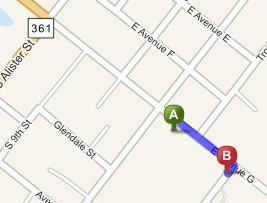 Holiday Inn Express & Suites, IHG Green Engage system, 4.5 offers 74 guest rooms, 1.5 blocks from beach, 1 minute walk to the Best Western Ocean Villa, walking distance to shops and restaurants.http://www.ihg.com/holidayinnexpress/hotels/us/en/port-aransas/portx/hoteldetailOctober discount group/conference rates:  $119.00-129.00/night; rates subject to change; 2015 quote provided by manager, Melanie NixonAmenities: http://www.ihg.com/holidayinnexpress/hotels/us/en/port-aransas/portx/hoteldetail/amenitiesoutdoor pool, hot tub, business center, health & fitness center, free standard internet service & Wi-Fi, complimentary, full hot breakfast bar.Best Western Ocean Villa, certificate of Excellence 2014 winner, offers 49 guest rooms, 3 short blocks to the beach, 1 minute walk to the Holiday Inn Express & Suites, walking distance to shops and restaurants.www.bestwestern.com/oceanvillaOctober discount group/conference rates:  $71.00/weekdays; $143.00/weekends; rates subject to change; quote provided by managerAmenities:  complimentary, full hot breakfast bar, heated outdoor pool, cable color TV, Wi-Fi, business center services, hairdryer, iron/ironing board, coffee/tea maker, refrigerator, microwave, 37-in flat screen TV, and desk/work area.	           Choice 2 - Accommodations will be provided by the Hampton Inn & Suites, newly built in 2013, offers 78 guest rooms, 8 min (2.3 mi) from venue location, and ½ mile from beach             http://hamptoninn3.hilton.com/en/hotels/texas/hampton-inn-and-suites-port-aransas-CRPPAHX/index.html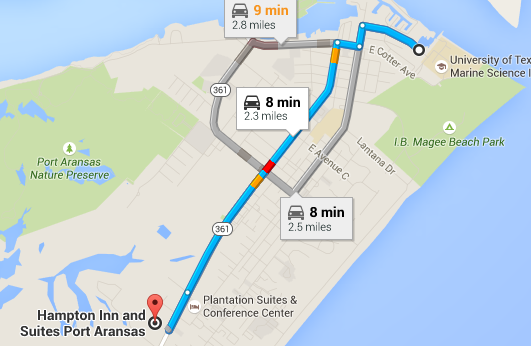 October discount group/conference rates:  $100.00/weekdays; $115.00/weekends; 2015 quote provided by manager, Ravi Patel.Meeting room could be used for Welcome Reception / $250.00Amenities: complimentary, full hot breakfast bar, outdoor pool with hot tub, cable color TV, Wi-Fi, business center services, fitness center, coin laundry, hairdryer, iron/ironing board, coffee/tea maker, refrigerator, microwave, 37-in flat screen TV, baggage storage, and much more.LOCAL TRANSPORTATIONGround transportation:Metropolitan Shuttle in Corpus Christi is available for $100 / hour or as needed, with negotiated prices for ½ day or full day field trip excursionshttp://www.metropolitanshuttle.com/Arrangements have been made for shuttle service to and from Corpus Christi airport See attachment ..\IAMSLIC SAIL 2019\Shuttle Service for Marine Science Institute.docxDaisy Charters – price being negotiated6 taxi services available at the Corpus Christi Int’l AirportFlat rate is $109.00 / one way to Port Royal Ocean ResortCar rentals: Alamo, Avis, Dollar, Enterprise, Hertz, National, ThriftyFOODAll 3 hotels mentioned above include complimentary breakfasts. MSI will provide food choices for any receptions, venues, and catering possibilities.    Dining at MSI:  Services will be provided for coffee/tea, breakfasts, lunches, and breaks/snacks as needed throughout the day. For certain lunches a local catering service will be used.   Breakfast: ranges from simple at $5-6/pp to full selection at $10-15/pp.Lunch: Lunches can either be cold salads, wraps or sandwiches or hot lunch buffets, ranging from $10/pp to $15/pp.Snacks: Snacks and breaks range from $5/pp to $10/pp.Coffee/Tea set up: $15-$20 ; sodas $35-40.Dinner: Dinner on your own and one night for banquet.WELCOME RECEPTION VENUEThe welcome reception would have to depend on choice of hotel accommodations. Options include: Hampton Inn meeting room - $250.00 / requires no transportation for attendeesMustang Island Art Gallery, which is directly next door to the Hampton and provides receptions (proposal being investigated) / requires no transportation for attendeesA 3rd option is being decidedBANQUET VENUEThere are many options for the banquet venue.  Option 1-Dinner and Entertainment-Third Coast Theater http://www.seashellvillage.com/third-coast-theater-t-3.htmlAn on-site intimate, music venue featuring many of Texas’ top live music performers. They can seat up to 150 guests in a great indoor/outdoor setting. This will not require additional transportation to the event since it is 1 minute from the Holiday Inn and Best Western. MSI staff and friends have used this location for retirement parties and weddings. Cost to be determined, as well as catering needs.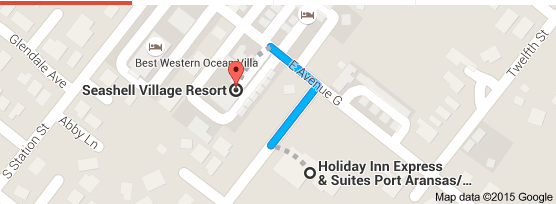 Option 2-Depending on possible day-trip tours, banquet may be held at a restaurant in Rockport or downtown Corpus Christi. Places in consideration depending on program:	Allegro Bay Restaurant & Bar - Rockport	http://allegrobayrockport.com/	Republic of Texas Steakhouse – Corpus Christi (very pricey, 20th floor of Omni Hotel)	http://www.omnihotels.com/hotels/corpus-christi/dining/republic-of-texas	Water St. Market	http://www.waterstmarketcc.com/#home-1	REGISTRATION/TICKETSOnline registration, printing of tickets for events, etc., would be provided by the RegOnline Committee using IAMSLIC’s RegOnline account.  Other options and assistance may be needed for some attendees. SPEAKERSWorld renowned researchers and scientists from the Marine Science Institute and the Harte Research Institute in Corpus Christi are potential guest speakers.  Keynote speaker is currently being researched and fee may be needed. Potential speakers, depending on availability and their respective areas of specialization:Jace Tunnell:  Director; Mission-Aransas National Estuarine Reserve Edward Buskey:  Zooplankton ecology, Estuarine ecologyKenneth Dunton:  Aquatic plant ecology, coastal ecosystem processes, coastal marine systems from tropical to polar latitudesDeana Erdner:  Phytoplankton ecology, focusing on molecular biology and ecology of marine eukaryotic algae, emphasis on harmful and/or toxic speciesBrad Erisman:  Fisheries ecology, reproductive biology, behavioral ecology, population dynamics, fisheries management and conservation biologyLee Fuiman:  Associate Director, Fisheries and Mariculture Laboratory, Behavior, sensory ecology, morphology, and physiology of fish larvae and marine mammals; larval fish culture, broodstock managementZhanfei Liu:  Marine organic geochemistry/environmental analytical chemistry, oil spillTracy Villareal:   Ecology of oceanic phytoplankton, understanding processes and interactions Benjamin Walther:  Fish migration ecology, Nursery habitat ecology, population connectivityWes Tunnell:  Endowed Chair, Harte Research Institute, Biodiversity and conservation sciencePaul Montagna: Endowed Chair, Harte Research Institute, Ecosystems and modelingGraduate students may also serve as speakersFIELD TRIP OPTIONSSunday prior to conference – Optional field trip to ?Harte Research Institute for Gulf of Mexico Studies at Texas A&M University-CChttp://www.harteresearchinstitute.org/South Texas Botanical Gardens & Nature Centerhttp://www.stxbot.org/ (Liz is member)Visit to the Texas State Aquariumhttps://texasstateaquarium.org/USS Lexington, including 3D Mega Theaterhttps://www.usslexington.com/Bayfront/Downtown, Corpus ChristiTake a walk along the seawall, small beachhttp://www.visitcorpuschristitx.org/explore/downtown/All of these museums are in close proximity of each other, Shoreline Blvd.Art Museum of South Texas, affiliated with Texas A&M University-CCon Shoreline Blvd in Corpus, along seawallhttp://www.artmuseumofsouthtexas.org/Home.aspxCorpus Christi Museum of Science and Historyhttps://www.ccmuseum.com/Texas State Museum of Asian Cultureshttp://www.asianculturesmuseum.org/Restaurants downtown:Brewster Street Icehousehttp://www.brewsterstreet.net/Water Street Markethttp://www.waterstmarketcc.com/#home-1Oyster Bar, Seafood Company, Executive Surf ClubLandry’s SeafoodThai SpiceOTHER ACTIVITIESRent a golf cart – the unofficial convertible of the island!Beaches, birds and natureFishing (surf and pier) and boatingParasailing - http://www.chuteemupparasail.com/Skydiving - http://www.skydivesouthtexas.com/Boutiques, shops, art galleries and yes, the good ‘ol souvenir shops! Rentals: Jetski, paddle boards, kayaks, surfboards, body boards, skim boards, carts, scooters, and bikesGolfing http://palmillabeach.com/golf and believe it or not, miniature golf at Kody’s Restaurant and Bar http://www.kodysrestaurant.com/